       ASÍ NOS AGREDEN+NOS OBLIGAN A PAGAR EL DOBLE POR UNA PEOR ASISTENCIA SANITARIA.+NOS RECORTAN EN PRESTACIONES BÁSICAS.+NOS EXIGEN REPAGOS EN MEDICAMENTOS, SERVICIOS, TRANSPORTES…¡ESTE GOBIERNO NOS ESTÁ ROBANDO LA SALUD!      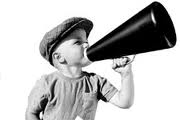  JUEVES 28 DE FEBRERO A LAS 11 h.       CONCENTRACIÓN EN HOSPITAL  MURIASCONVOCA:      Plataforma por la Defensa de la Sanidad Pública                                   MIERES